FAITHFULL FRIAR REPORTPrayer of the Seven Last WordsO Divine Jesus, incarnate Son of God, for our salvation, you consented to be born in a stable, to spend Your whole life amid poverty, trials, and misery and to die surrounded by sufferings on the cross. At the hour of my death please say to your Father: Father forgive him/her. Say to your beloved Mother: Behold your  Son/daughter. Say to my soul: This day you will be with me in paradise. My God, my God, do not forsake me in that hour. I thirst, yes, my soul thirsts for You who are the fountain of living waters. My life passes away like a shadow; in a short while everything will be accomplished Therefore my adorable Savior, from this moment and for all eternity, into your hands I commend my spirit.  Lord Jesus, receive my soul.Please keep the following in your prayers Father Paul Albenesius, Father Dennis Meinen, Father Thomas Topf, Father Paul Bormann, Bishop R.Wallker Nickless, Sister Jean Marie, Doris Ott, Rick Davis, Mark Nixa, Sandy Bokemper, Gene Waag Sharon Seuntjens, Mike Boggs, Steve Cogdill Jr. Patricia LeClair, Marcia Goeden, Robert Goeden , Larry Kastrup, Valentin Magana, Ed Womack, Ann Womack, Julie Riedy,  Jean Butler, Jack Garthright. Roxanne Winterfield, Jerry Reinert, Tammy Pasker, Jerome Puhl , Bob Kenaley,  Hilda Luna, Jim Coy, Dennis Todd, Ronald Lansink, Lyle Spieler, Michael Peters, Larry Harrington, Jesse Padilla, Arden Gale, Manuel Luna, Bob Duncan,  Francis Palmershiem, Doug Peters, Terri Mareau, John Voeltz, Gene Rolfes, Alvina Harvey, Fred McPherson, Charles Myers, Chris Utesch, Terrance Clarey, Orlando Gill, Gary Engel, Don Roger, Denice Peters, Marilyn Laing,  John Green, Robert Red OwlPersecuted Clergy and any others we may have missed.Prayer to God, The source of HealthGod our Father, source of all health, be near those who suffer in time of weakness and pain: relieve them of their burden and heal them, if it be your will. Give peaceful sleep to those who need rest for soul and body, and be with them  in their hour of silence. Inspire with Your love those who bring healing and care to the suffering. May they bestow Your gift of health and strength wherever the go, Grant this prayer through Christ our Lord. Amen  Knights of Columbus Fourth Degree 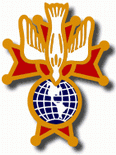 Garrigan Assembly525 S. Irene St.Sioux City, IA  51106KC265Garrigan.weebly.com 	       June  2023OFFICERSFaithful Friar         			Rev. Dennis W. Meinen	 712-258-9120Faithful Navigator			Jim Sanders			 712-259-5399Faithful Captain			Michael Peters			 712-259-6225Faithful Pilot				Ricardo Rocha		    	 712-899-3700Faithful Admiral			Edward Womack		 712-219-0374Faithful Comptroller			Marty Pasker		     	 712-276-3672Faithful Scribe				Mark Fachman		 712-333-2760Faithful Purser				John Staiert			 712-898-9891Faithful Inner Sentinel		David Butler			 712-823-8687Faithful Outer Sentinel		Michael Hays			 605-740-6648Faithful 1 yr. Trustee			Stan Rolfes			 712-568-3492Faithful 2 yr. Trustee			Donnis Rogers			 712-239 4529Faithful 3yr.  Trustee			Donald Davis			 712-216-0415Faithful Chalice Society		Ricardo Rocha		    	 712-899-3700Faithful Web Master			Michael Peters			 712-259-6225UP COMING MEETINGSJune 15, 2023   Regular Meeting Sacred Heart Parish Hall Ida Grove, IA  800 N Main St.        Social @ 6;15, Dinner @ 6:45  Meeting to followJuly 12, 2023    Regular Meeting Sioux City Immaculate Conception Parish Hall 1212  Morningside Ave Mass at 5:30 Installation of Officers following Mass Social,, Dinner,  Meeting to followAugust 17, 2023	Regular Meeting at St. Patrick’s Parish Hall 3rd and Mill St Akron, IA  Social @ 6;15, Dinner @ 6:45  Meeting to followFaithful Navigator Comments A big thank you to all of you for attending our tailgate event May 16th prior to the Explorers baseball game.  Our Sir Knights choir performed an outstanding singing of the National Anthem prior to the start of the game.  Thank you Color Guard Knights for presenting the colors.  A special thanks to Sir Knight Bob Duncan for hosting the tailgate. We have three more games scheduled.  I invite all to come out and enjoy our remaining tail gate events. A special thank you to Sacred Heart Council members for hosting our May meeting on short notice.  Our June meeting is scheduled at Ida Grove June 15th.  Let’s all make a concerted effort to attend.  Do not forget to bring your spouses.  These fine ladies support us in our Assembly activities.  Please contact me if you have any questions or concerns.  Out of courtesy to the Ida Grove Council let either myself or our Faithful Captain know by June 10th if you will be attending and the number of people with you.We will have Election of Officers at the June Meeting with Installation of Officers at the July Meeting At Sioux City Immaculate Conception Church with a Mass at 5:30 and Installation of Officers following Mass  Officers Please bring your Officers Jewel to be placed on the incoming OfficersRandy Kramer has agreed to take the Faithful comptrollers position replacing Marty Paskers who has held the position for many years and has did an outstanding job. Many thanks to Marty. Michael Koch has agreed to the position of Faithful Inner Sentinel replacing David Butler. Thanks also to Dave   Place August 26, on your calendar.  We need each Sir Knight to invite a 3rd degree knight to advance to the 4th degree at our Exemplification hosted by our Assembly at St. Michael’s Catholic Church in Sioux City.  We need 30 or more new candidates to make this a successful Exemplification.  I appreciate your support.May our Lord and Savior bless each of us as we go forward.  \Faithful Pilots Report5-7-2023	Confirmation at the Cathedral 8:30 Mass:  Michael Hays, John Staiert, Ricardo Rocha5-7-2-23	Confirmation at the Cathedral at 10:30 Mass: Ricardo Rocha, Michael Hays, John Hildman, Bernard Allassouma5-16-2023	Flag Raising at Sioux City Explorers Ball Game:Ricardo Rocha, Michael Hays, Jim Sanders, Mijchael Peters, Marty Paskers, Michael Gaspers, Dave Butler, Bob Duncan , Dennis Kluver  Billy Van Hammik, Mario Garcia, John Hildman, Dennis Boyle, Irwin Oberreuter, Bob Klem schmat5-29-2023	Memorial Day Mass at Calvary Cemetery:  Jijm Sanders, Michael Peters, Michael Hays, Michael Koch,John Staiert, Steve Shults, Ricardo Rocha, Marty Paskers, Jim Coy, Larry Locke, Michael Gaspers, Dennis KluverColor Guards NeededJune 11, 2023	Feast of Corpus Christy Nativity at Sioux City Nativity . Be there 8:30June 11, 2023   Feast of Corpus Christi at Sioux City St. Michaels Church. Be there at 10:30August 3, 2023    Flag raising at Sioux City Explorers Baseball GameBe there 6:30